Proposer un travail spécifique sur les énoncés :1 - Faire produire des énoncés à partir de contraintes. Puis les résoudre.Utiliser des données numériques : 912 et 426Utiliser une opération :addition, soustraction,multiplication…Utiliser des écritures mathématiques : (150 x 7) + 6(5 x 50) - 125Utiliser des mots ou expressions :«plus que», «chacun»… Exemple tiré de CAP Maths CM1 :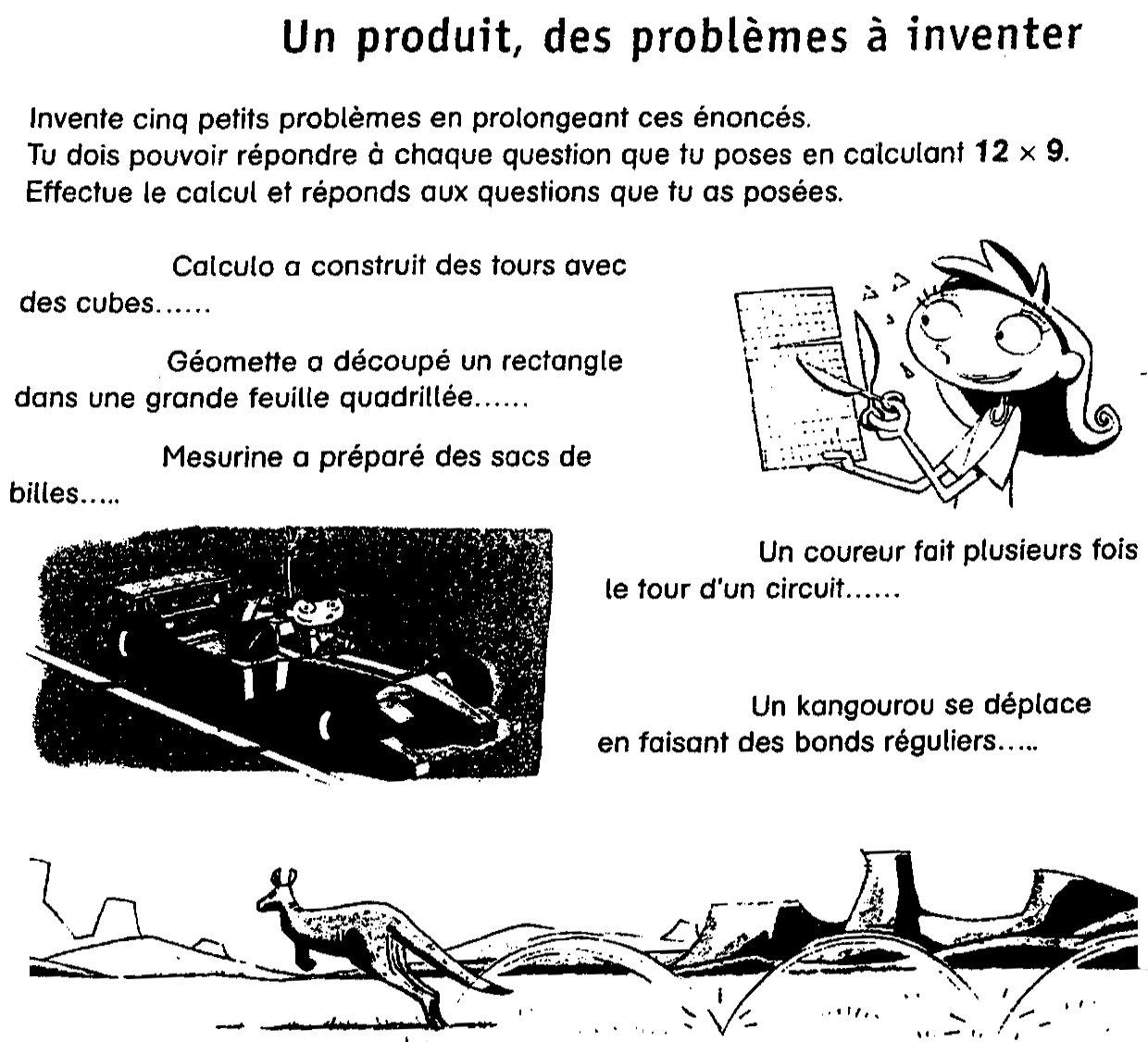 2 - Faire écrire. Puis résoudre.Une question à partir du début de l’énoncéLe début de l’énoncé à partir de la question3 - Compléter un énoncé à trou avec des nombres. Puis résoudre.à inventerdonnés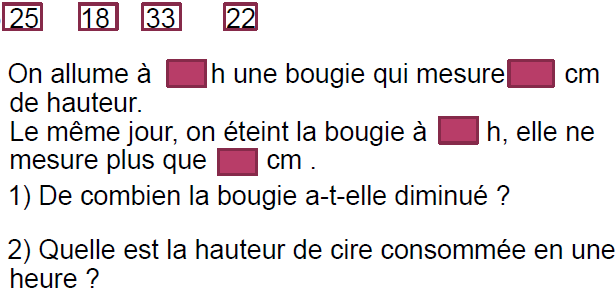 